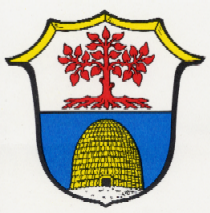 1. ÄNDERUNGDES ORTSKERN-BEBAUUNGSPLANES„RIED-KIRCHBERG“TEXTTEILSchongau, den 	08.05.2018	    Geändert		     Endfassung vom	 ARCHITEKTURBÜRO HÖRNERArchitektur + Stadtplanung	Weinstraße 7		86956 Schongau	Tel.: 08861/200116	Fax: 08861/200419	mail: info@architekturbuero-hoerner.deDie Gemeinde Wildsteig Landkreis Weilheim-Schongau, Regierungsbezirk Oberbayern beschließt mit Sitzung vom …………….. aufgrund von §§ 2, 8, 9, 10, 13 und 13a des Baugesetzbuches (BauGB), in der Fassung vom 23.09.2004 (BGBl. I S. 2414), zuletzt geändert durch Artikel 2 Abs. 3 des Gesetzes vom 20.07.2017 (BGBl. I S. 2808), des Art. 81 der Bayerischen Bauordnung (BayBO) in der Fassung vom 14.08.2007 (GVBl. S. 588), zuletzt geändert durch § 2 des Gesetzes vom 12.07.2017 (GVBl. S. 375) sowie des Art. 23 der Gemeindeordnung für den Freistaat Bayern (GO) in der Fassung vom 22.08.1998 (GVBl. S. 796), zuletzt geändert durch Art. 17a Abs. 2 des Gesetzes vom 13.12.2016 (GVBl. S. 335) die 1. Änderung des Ortskernbebauungsplanes „Ried-Kirchberg“ als Satzung.SATZUNG§ 1Inhalt des BebauungsplanesDer Geltungsbereich der 1. Änderung des Ortskernbebauungsplanes „Ried-Kirchberg“ umfasst das Grundstück der Gemarkung Wildsteig mit folgender Flurnummer:Fl.Nr. 1578/6, Der Geltungsbereich dieser Bebauungsplanänderung ersetzt zur Gänze den Ortskernbebauungsplan „Ried-Kirchberg“.§ 2Festsetzungen durch Text 2.1		Der Geltungsbereich der 1. Änderung des Ortskernbebauungsplanes „Ried-Kirchberg“ wird als Gemeinbedarfsfläche mit Zweckbestimmung Bauhof und sozialer Wohnungsbau festgesetzt.2.2 		Die nicht geänderten Festsetzungen des Ortskernbebauungsplanes „Ried-Kirchberg“ bleiben rechtswirksam.Wildsteig, den Josef Taffertshofer1. Bürgermeister